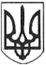 РЕШЕТИЛІВСЬКА МІСЬКА РАДАПОЛТАВСЬКОЇ ОБЛАСТІРОЗПОРЯДЖЕННЯ             03 вересня 2020 року                                                                           	           № 312Про здійснення моніторингу щодо дотримання  закладами  освіти міської  ради  протиепідемічнихвимог  у  зв’язку  з   поширеннямкоронавірусної хвороби (СOVID-19)	Керуючись Законами України „Про місцеве самоврядування в Україні”, постановою Головного державного  санітарного лікаря України від 22.08.2020 №50 ,,Про затвердження протиепідемічних заходів у закладах освіти на період карантину у зв’язку з поширенням  коронавірусної хвороби  (СOVID-19), на виконання  листа  Міністерства  освіти  і  науки   України  від  05.08.2020 №1/9-420 ,,Щодо організації роботи  закладів загальної середньої освіти у 2020-2021 навчальному році’’, наказу Департаменту освіти і науки  Полтавської облдержадміністрації від 02.09.2020 №262 ,,Про здійснення моніторингу щодо дотримання закладами освіти протиепідемічних вимог у зв’язку з  поширенням короновірусної хвороби (СOVID-19)'”ЗОБОВ’ЯЗУЮ:  	1. Відділу освіти виконавчого комітету  (Костогриз А.М.):	1) запровадити моніторинг щодо дотримання  закладами освіти міської ради  протиепідемічних вимог та проведення  належних заходів, спрямованих на запобігання ускладнення  епідемічної ситуації внаслідок поширення коронавірусної хвороби (СOVID-19); 	2) забезпечити  подання об’єктивної  інформації (щовівторка та щоп’ятниці) щодо здійснення протиепідемічних заходів у закладах освіти міської ради до Департаменту освіти і науки Полтавської облдержадміністрації.	2. Керівникам закладів освіти міської ради забезпечити подання об’єктивної інформації (щопонеділка та щочетверга) на електронну пошту відділу освіти виконавчого комітету міської ради щодо:1) виконання рекомендацій п.п. 3,4,5,6,20 Постанови № 50 у закладі освіти (звітувати окремо по кожному пункту Постанови №50);2) використання дистанційних технологій в освітньому процесі.	3. Контроль за виконанням даного розпорядження покласти на першого заступника міського голови Сивинську І.В.Секретар міської ради                                                                  О.А.ДядюноваПерший заступник міського голови                                    І.В. СивинськаНачальник відділу з юридичних питаньта управління комунальним майном                                   Н.Ю. КолотійНачальник відділу організаційно-інформаційної роботи, документообігута управління персоналом                                                   О.О. Мірошник  Начальник відділу освіти                                                    А.М. Костогриз